В соответствии со статьей 44 Федерального закона от 31 июля 2020г. №248-ФЗ «О  государственном контроле (надзоре) и муниципальном контроле в Российской Федерации» постановлением Правительства Российской Федерации от 25 июня 2021 года №990 « Об утверждении Правил разработки и утверждения контрольными (надзорными) органами программы профилактики рисков причинения вреда ( ущерба) охраняемым законом ценностям»   администрация Байгуловского сельского поселения Козловского района Чувашской Республики ПОСТАНОВЛЯЕТ:Утвердить программу профилактики рисков причинения вреда охраняемым законом ценностям в рамках муниципального контроля в сфере благоустройства на территории Байгуловского сельского поселения (далее — Программа) на период 2022-2024 годы  согласно Приложению.Настоящее постановление вступает в силу с 1 января 2022 года.Контроль за исполнением настоящего постановления оставляю за собой.Глава Байгуловского сельского поселения Козловского района Чувашской Республики                                                               В.А.ХлебниковУтверждена постановление администрации Байгуловского  сельского поселенияот  16.06.2022г № 20Программа профилактики рисков причинения вреда охраняемым законом ценностям в рамках муниципального контроля в сфере благоустройства на территории  Байгуловского  сельского поселения на период 2022-2024 годы.Раздел 1. Анализ и оценка состояния подконтрольной сферы.Муниципальный контроль в сфере благоустройства осуществляется за: - соблюдением	обязательных 	требований	и	(или)	требований, установленных муниципальными правовыми актами в сфере благоустройства:1) требования к благоустройству, организации содержания и уборки закрепленной территории;2) требования по содержанию зданий, сооружений и земельных участков, на которых они расположены;3) требования к домовым знакам;4) требования к входным группам (узлам);5) требования к кровле;                                                                                                                                                                                                                                                                                                                                                                                                                                                                                                                                                                                                                                                                                                                                                                                                                                                                                                                                                                                                                                                                                                                                                                                                                                                                                                                                                                                                                                                                                                                                                                                                                                                                                                                                                                                                                                                                                                                                                                                                                                  6) требования к содержанию земельных участков;7) требования к содержанию технических средств связи;8) требования к содержанию объектов (средств) наружного освещения;9) требования к содержанию малых архитектурных форм;10) требования к ограждению;11) требования к средствам наружной информации;12) требования к организации деятельности по сбору и вывозу отходов;13) требования к размещению нестационарных торговых объектов;14) требования к организации и проведению земляных, строительных и ремонтных работ.- соблюдением выполнения предписаний органов муниципального контроля.Подконтрольными субъектами являются органы государственной власти, органы местного самоуправления, юридические лица, индивидуальные предприниматели, граждане.Наиболее значимыми рисками для охраняемых законом ценностям являются не соблюдение обязательных требований, установленных муниципальными правовыми актами в сфере благоустройства  Байгуловского  сельского поселения.Ожидаемыми тенденциями, которые могут оказать воздействие на состояние подконтрольной сферы в период реализации программы, является - увеличение доли законопослушных подконтрольных субъектов, уменьшение количества правонарушений.С учетом специфики контрольных функций вариантами решения проблемы является обеспечение квалифицированной профилактической работы должностных лиц органа муниципального контроля, а также обеспечение единообразия понимания предмета контроля подконтрольными субъектами.Раздел 2. Цели и задачи профилактической работы. Настоящая Программа  разработана на 2022-2024 годы и определяет цели. Задачи и порядок осуществления администрацией сельского поселения профилактических мероприятий, направленных на предупреждение нарушений обязательных требований в сфере благоустройства территории сельского поселения.Целями профилактической работы являются:стимулирование добросовестного соблюдения обязательных требований по благоустройству всеми контролируемыми лицами; устранений условий, причин и факторов, способных привести к нарушениям обязательных требований и ( или) причинению вреда ( ущерба) охраняемым законом ценностям; предотвращение угрозы безопасности жизни и здоровья людей;создание условий для доведения обязательных требований до контролируемых лиц, повышение информированности о способах их соблюдения.Задачами профилактической работы являются:-укрепление системы профилактики нарушений обязательных требований в сфере благоустройства;- выявление причин, факторов и условий, способствующих нарушениям обязательных требований. Разработка мероприятий, направленных на устранение таких причин;- повышение правосознания и правовой культуры юридических лиц, индивидуальных предпринимателей и граждан.3. Перечень профилактических мероприятий, сроки (периодичность) их проведенияРаздел 4. Ресурсное обеспечение программы.Ресурсное обеспечение программы не требуется.Раздел 5. Механизм реализации программы.Цели и задачи настоящей Программы могут быть достигнуты только при условии создания действенных механизмов ее реализации.Раздел 6.  Показатели результативности и эффективности ПрограммыОб утверждении программы профилактикирисков причинения вреда охраняемым закономценностям в рамках муниципального контроля в сфере благоустройства на территории  Байгуловскогосельского поселения на период 2022-2024 годыНаименование программыПрограмма профилактики рисков причинения вреда охраняемым законом ценностям в рамках муниципального контроля в сфере благоустройства на территории  Байгуловского  сельского поселения на период 2022-2024 годыПравовые основания разработки программыФедеральный закон от 31 июля 2020г. №248-ФЗ «О  государственном контроле (надзоре) и муниципальном контроле в Российской Федерации», постановление Правительства Российской Федерации от 25 июня 2021 года №990 «Об утверждении Правил разработки и утверждения контрольными (надзорными) органами программы профилактики» рисков причинения вреда ( ущерба) охраняемым законом ценностям»Разработчик программыАдминистрация  Байгуловского  сельского поселенияЦели программыпредотвращение рисков причинения вреда охраняемым законом ценностям;предупреждение нарушений обязательных требований (снижение числа нарушений обязательных требований) в подконтрольной сфере общественных отношений;создание инфраструктуры профилактики рисков причинения вреда охраняемым законом ценностям;- профилактика и предупреждение правонарушений в сфере деятельности субъектами контроля;- увеличение доли законопослушных подконтрольных субъектов.Задачи программы- выявление причин, факторов и условий, способствующих причинению вреда охраняемым законом ценностям и нарушению обязательных требований, определение способов устранения или снижения рисков их возникновения;-	устранение причин, факторов и условий, способствующих возможному причинению вреда охраняемым законом ценностям и нарушению обязательных требований;-	установление и оценка зависимости видов, форм и интенсивности профилактических мероприятий от особенностей конкретных подконтрольных субъектов (объектов) и присвоенного им уровня риска (класса опасности), проведение профилактических мероприятий с учетом данных факторов;-	определение перечня видов и сбор статистических данных, необходимых для организации профилактической работы;-повышение правосознания и правовой культуры юридических лиц, индивидуальных предпринимателей и граждан.- повышение квалификации кадрового состава органа муниципального контроля;- создание системы консультирования подконтрольных субъектов, в том числе с использованием	 современныхинформационно-телекоммуникационных технологий;- обеспечение	соблюдения подконтрольными субъектами обязательных требований, установленных муниципальными правовыми актами  Байгуловского  сельского поселения в сфере благоустройства;-информирование субъектов контроля о видах правонарушений, рекомендаций по их недопущению и устранению- выявление причин, факторов и условий, способствующих причинению вреда охраняемым законом ценностям и нарушению обязательных требований, определение способов устранения или снижения рисков их возникновения;-	устранение причин, факторов и условий, способствующих возможному причинению вреда охраняемым законом ценностям и нарушению обязательных требований;-	установление и оценка зависимости видов, форм и интенсивности профилактических мероприятий от особенностей конкретных подконтрольных субъектов (объектов) и присвоенного им уровня риска (класса опасности), проведение профилактических мероприятий с учетом данных факторов;-	определение перечня видов и сбор статистических данных, необходимых для организации профилактической работы;-повышение правосознания и правовой культуры юридических лиц, индивидуальных предпринимателей и граждан.- повышение квалификации кадрового состава органа муниципального контроля;- создание системы консультирования подконтрольных субъектов, в том числе с использованием	 современныхинформационно-телекоммуникационных технологий;- обеспечение	соблюдения подконтрольными субъектами обязательных требований, установленных муниципальными правовыми актами  Байгуловского  сельского поселения в сфере благоустройства;-информирование субъектов контроля о видах правонарушений, рекомендаций по их недопущению и устранениюСроки и этапы реализации программына период 2022-2024 годыИсточники финансированияФинансовое обеспечение мероприятий программы не требуетсяОжидаемые конечные результаты реализации программы- снижение рисков причинения вреда охраняемым законом ценностям;- увеличение доли законопослушных подконтрольных субъектов - развитие системы профилактических мероприятий органа муниципального контроля;- внедрение различных способов профилактики;- разработка и внедрение технологий профилактической работы внутри органа муниципального контроля;- разработка образцов эффективного, законопослушного поведения подконтрольных субъектов;- обеспечение квалифицированной профилактической работы должностных лиц органа муниципального контроля;-	повышение прозрачности деятельности органа муниципального контроля;-	уменьшение административной нагрузки на подконтрольные субъекты;-	повышение уровня правовой грамотности подконтрольных субъектов;обеспечение единообразия понимания предмета контроля подконтрольными субъектами;мотивация подконтрольных субъектов к добросовестному поведению;- снижение уровня правонарушений в сфере  благоустройства.Структура программы  единая№  п/пНаименованиемероприятияСрок реализации мероприятияОтветственный исполнитель1ИнформированиеИнформирование посредством размещения на официальном сайте администрации сельского поселения в сети « Интернет» сведений  определенных ч.3 ст.46 Федерального закона №248-ФЗ и в иных формах.ПостоянноДолжностное лицо, уполномоченное на осуществление муниципального контроля в соответствии с должностной инструкцией  2Объявление предостереженияПредостережение о недопустимости нарушения обязательных требований объявляется контролируемому лицу в случае наличия у администрации сведений о готовящихся нарушениях обязательных требований и (или) в случае отсутствия подтверждения данных о том, что нарушение обязательных требований причинило вред (ущерб) охраняемым законом ценностям либо создало угрозу причинения вреда (ущерба) охраняемым законом ценностям По мере появления оснований, предусмотренных законодательствомДолжностное лицо, уполномоченное на осуществление муниципального контроля в соответствии с должностной инструкцией  3Консультирование.Консультирование осуществляется в устной или письменной форме по телефону, посредством видео-конференц-связи, на личном приеме, в ходе проведения профилактического мероприятия, контрольного (надзорного) мероприятияВ течение года по мере поступления обращенийДолжностное лицо, уполномоченное на осуществление муниципального контроля в соответствии с должностной инструкцией  4Профилактический визит проводится в форме профилактической беседы по месту осуществления деятельности контролируемого лица либо путем использования видео-конференц-связиОбязательный  профилактический визит в отношении:- контролируемых лиц, приступающих к осуществлению деятельности в сфере благоустройства, не позднее чем в течение 1 года с момента начала  такой деятельности;- объектов контроля . отнесенных к категориям значительного риска, не позднее  1 года со  дня принятия решения об отнесении объекта контроля к указанной категории.Должностное лицо, уполномоченное на осуществление муниципального контроля в соответствии с должностной инструкцией    №п/пНаименование показателяВеличина11.Полнота информации, размещенной на официальном сайте контрольного органа в сети «Интернет» в соответствии с частью 3 статьи 46 Федерального закона от 31 июля . № 248-ФЗ «О государственном контроле (надзоре) и муниципальном контроле в Российской Федерации»100%22.Утверждение   доклада, содержащего результаты обобщения правоприменительной практики по осуществлению муниципального контроля, его опубликованиеИсполнено / Не исполнено3.Доля выданных предостережений по результатам рассмотрения обращений с  подтвердившимися сведениями о готовящихся нарушениях обязательных требований или признаках нарушений обязательных требований и  в случае отсутствия подтвержденных данных о том, что нарушение обязательных требований причинило вред (ущерб) охраняемым законом ценностям либо создало угрозу причинения вреда (ущерба) охраняемым законом ценностям (%)20% и более4.Доля лиц, удовлетворённых консультированием в общем количестве лиц, обратившихся за консультированием100%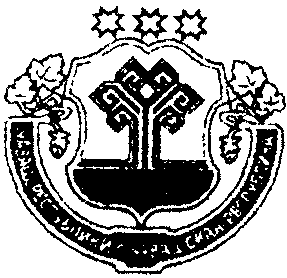 